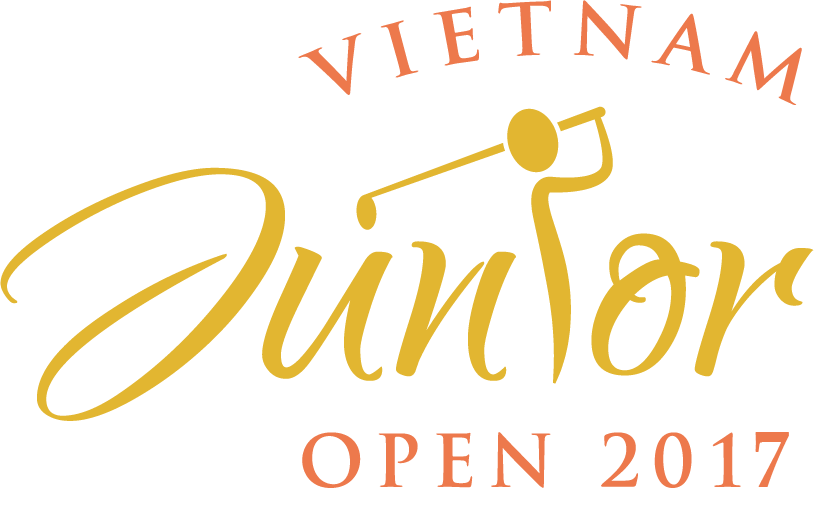 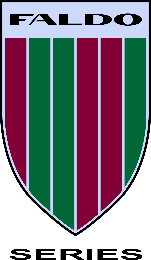 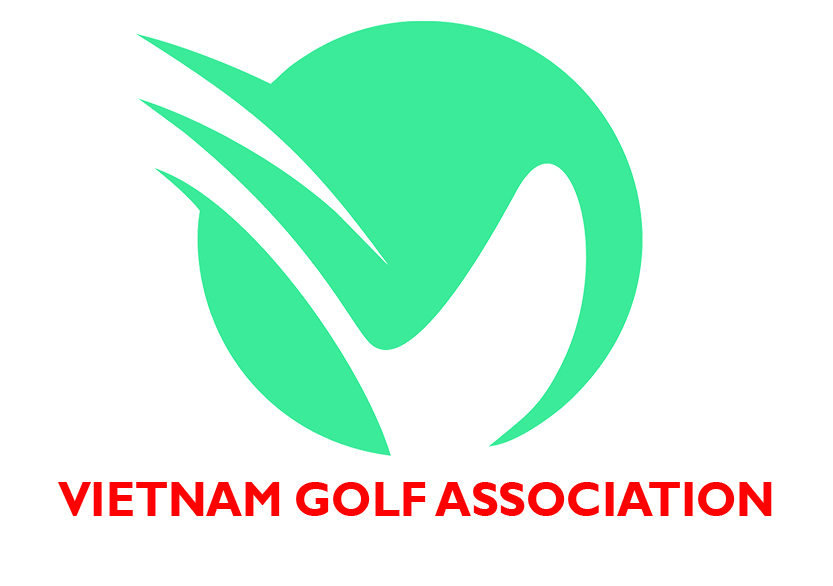 2ndVIETNAM JUNIOR OPEN 2017 VIETNAM FALDO SERIES QUALIFYING ROUND 201722nd - 25th JUNE 2017THE BLUFFS HO TRAM STRIP - VIETNAMENTRY FORM Send to:VIETNAM GOLF ASSOCIATION125 Nguyen Son St., GiaThuy Ward,Dist. Long BienHanoi-VietnamTel: (+84-4)-3783-3194          			Fax: (+84-4)-3872-9582Email: vietnamjunior@vga.com.vn		Website: http://vga.com.vn_________________________________________________________________________________________________________________________Player Detail:Name		:	 __________________________________	Gender:		 _________________________________D.O.B		:	___________________________________	Age:		 _________________________________Nationality 	: 	___________________________________ 	Shirt size (Asia)	_________________________________Tel		: 	___________________________________	Email : 		_________________________________Address	 : 	______________________________________________________________________________________________________Handicap DetailName Of Club : ______________________________		USGA Handicap Index: ______________________________	Payment (only for unnominated players)Entrance fee of 4,000,000 VND must be banked into:-	Benificial: 	Hiep hoi Golf Viet Nam-	Account No.: 	0451-000-222-408-	Swift Code:	BFTVVNVX-	Bank: 		Vietcombank, Hanoi-	Notes:		(Full Name) making payment for VJO 2017I know the Rules of Amateur Status and declare that I am an Amateur Golfers in accordance with the Rules of Amateur Status as approved by the R&A Rules Limited. I have read and understood the conditions of competition and hereby agree to abide by them. The entry feewill not be refundable if I withdraw my application after the 12TH JUNE, 2017.In signing the Entry Form, participants in this Championship shall indemnify and not hold liable, VGA, theSponsors, the Organizers or the Host Club for any loss or damages to their equipment or personal belongingsor harm or any form of injuries that the participants of the Championship may suffer as a result of theparticipation in this Championship.Player/ Player’s GuardianSignature: ___________________________________     Date: _____________________This player is a nominated player from__________________________ Federation/ Union/ AssociationCertified by President/ Secretary/ Manager of__________________________ Federation/ Union/ Association__________________________________________			______________________________________________(NAME & SIGNATURE)					Federation/ Union/ Association’s Stamp